АКТ № 05ПЛАНОВОЙ ПРОВЕРКИг. Грозный                                                                                        «27» мая 2015 г.В соответствии со ст. 99 Федерального закона от 05.04.2013 № 44-ФЗ «О контрактной системе в сфере закупок товаров, работ, услуг для обеспечения государственных и муниципальных нужд», порядком осуществления контроля в сфере закупок утвержденный решением Совета депутатов Мэрии города Грозного от 20.11.2014 №68, распоряжением Мэрии города Грозного о проведении плановой проверки от 05.05.2015г. №479  Инспекция отдела тарифов, цен, муниципального заказа и контроля в сфере закупок Мэрии 
г. Грозного в составе:Руководитель инспекции: - Магомедов Рамазан Назирович, заместитель Мэра г. Грозного, номер служебного удостоверения №011;                          Члены инспекции: - Масаев Эли Русланович, начальник отдела тарифов, цен, муниципального заказа и контроля в сфере закупок Мэрии г. Грозного, номер служебного удостоверения 041; - Межиев Сайд-Али Абдуллаевич, главный специалист отдела тарифов, цен, муниципального заказа и контроля в сфере закупок Мэрии г. Грозного, номер служебного удостоверения 122.Проведена плановая проверка соблюдения законодательства Российской Федерации и иных нормативных правовых актов о контрактной системе в сфере закупок товаров, работ, услуг для обеспечения государственных и муниципальных нужд, в присутствии представителей Комитета имущественных и земельных отношений Мэрии г. Грозного (далее – субъект контроля).Цель проведения плановой проверки – предупреждение и выявление нарушений законодательства Российской Федерации и иных нормативных правовых актов о контрактной системе в сфере закупок товаров, работ, услуг для обеспечения государственных и муниципальных нужд. Предмет проведения плановой (внеплановой) проверки – соблюдение заказчиком, контрактной службой, контрактным управляющим, комиссией по осуществлению закупок и ее членами, уполномоченным органом, уполномоченным учреждением, специализированной организацией, выполняющей отдельные полномочия в рамках осуществления закупок для обеспечения муниципальных нужд требований законодательства Российской Федерации и иных нормативных правовых актов Российской Федерации о контрактной системе в сфере закупок товаров, работ, услуг для обеспечения государственных и муниципальных нужд.Данные о субъекте контроля:1. Полное наименование;2. Сокращенное наименование: Комитет имущественных и земельных отношений Мэрии г. Грозного;3. Юридический адрес: 364051, Чеченская Республика, г. Грозный, Проспект им. Х.А. Исаева, 99/20; 4. ИНН: 2013430558;5. Фактический адрес: 364051, Чеченская Республика, г. Грозный, Проспект им. Х.А. Исаева, 99/20; 6. Контактный телефон: 8 (8712) 22-60-85; 7. Руководитель за проверяемый период: председатель Истамулов Тимур Гехаевич. Плановая проверка проводилась в период с 19 мая 2015 г. по 26 мая 2015 г. в присутствии контрактного управляющего (Заместитель председателя) Митаева Руслана Ташбулатовича, по адресу: 364051, Чеченская Республика, г. Грозный, Проспект им. Х.А. Исаева, 99/20.Проверяемый период: с 01.01.2014г. по 19.05.2015г.За проверяемый период субъектом контроля осуществлены закупки (с 01.01.2015г. по 19.05.2015г.):  1. Осуществлено закупок в количестве - 17;2. Определение поставщиков (подрядчиков, исполнителей) путём проведения аукциона в электронной форме – 7 процедур, заключено 0 контрактов на общую сумму 0 рублей 00 копеек;3. Определение поставщиков (подрядчиков, исполнителей) путём запроса котировок – 0 процедур, заключено 0 контрактов на общую сумму 0 рублей 00 копеек;4. Закупки у единственного поставщика (подрядчика, исполнителя) на основании п. 4 ч. 1 ст. 93 Закона № 44-ФЗ – заключено 7 контрактов на общую сумму 351 364 рубля 00 копеек.За проверяемый период субъектом контроля осуществлены закупки (с 01.01.2014г. по 31.12.2014г.):1. Осуществлено закупок в количестве – 33;2. Определение поставщиков (подрядчиков, исполнителей) путём проведения аукциона в электронной форме – 5 процедур, заключено 
4 контракта на общую сумму 16 318 204 рубля 50 копеек;3. Определение поставщиков (подрядчиков, исполнителей) путём запроса котировок – 4 процедуры, заключено 4 контракта на общую сумму 1 877 250 рублей 00 копеек;4. Закупки у единственного поставщика (подрядчика, исполнителя) на основании п. 4 ч. 1 ст. 93 Закона № 44-ФЗ – заключено 24 контракта на общую сумму 743 307 рублей 86 копеек.Для проведения плановой проверки субъектом контроля представлены следующие документы:1. Документы, определяющие состав и работу комиссии учреждения: - Распоряжение Комитета имущественных и земельных отношений Мэрии г. Грозного от 24.03.2014г. №198 «О создании Контрактной службы Комитета имущественных и земельных отношений Мэрии г. Грозного»;- Приказ Комитета имущественных и земельных отношений Мэрии г. Грозного от 15.05.2014г. №13-П «О взаимодействии Контрактной службы с подразделениями Комитета имущественных и земельных отношений Мэрии г. Грозного и комиссией по осуществлению закупок при исполнении Федерального закона от 05.04.2013 г. № 44-ФЗ «О контрактной системе в сфере закупок товаров, работ, услуг для обеспечения государственных и муниципальных нужд»»; - Приказ Комитета имущественных и земельных отношений Мэрии г. Грозного от 26.11.2014г. №37-П «О создании котировочной комиссии для определения поставщиков (подрядчиков, исполнителей) путем проведения запросов котировок для нужд Комитета имущественных и земельных отношений Мэрии г. Грозного»;- План-график закупок на 2014-2015гг. с изменениями.2. Определение поставщиков (подрядчиков, исполнителей) путём проведения аукциона в электронной форме – обоснование цены контрактов по проведенным процедурам закупок, аукционные документации, извещения с общероссийского официального сайта zakupki.gov.ru, протокола подведения итогов электронных аукционов, реестры контрактов, муниципальные контракты.3. Определение поставщиков (подрядчиков, исполнителей) путём проведения запроса котировок - обоснование цены контрактов по проведенным процедурам закупок, котировочные документации, извещения с общероссийского официального сайта zakupki.gov.ru, аудио записи заседаний комиссий по рассмотрению котировочных заявок, протокола подведения итогов, реестры контрактов, муниципальные контракта.4. Осуществление закупки у единственного поставщика (подрядчика, исполнителя) на основании п.4 ч.1 ст.93 Закона № 44-ФЗ - реестр контрактов, договора.В результате проведенной плановой проверки установлено:План-график размещения заказов на 2014 и 2015гг.:1.1. В нарушение части 2 статьи 112 Закона 44-ФЗ, пункта 2 приказа Минэкономразвития России №544, Казначейства России №18н от 20.09.2013г. «Об особенностях размещения на официальном сайте Российской Федерации в информационно-телекоммуникационной сети «Интернет» для размещения информации о размещении заказов на поставки товаров, выполнение работ, оказание услуг планов-графиков размещения заказов на 2014 и 2015 годы» (далее – приказ Минэкономразвития России, Казначейства России от 20.09.2013г. №544/18н) план–график на 2014 год размещен на официальном сайте 04.02.2014г. по истечении месячного срока со дня принятия бюджета города Грозного (Решение Совета депутатов г. Грозного от 31.12.2013 N 73 "О бюджете муниципального образования" город Грозный" на 2014 год и на плановый период 2015 и 2016 годов").План-график на 2015 год размещен в срок.2. Определение поставщиков (подрядчиков, исполнителей) путём проведения аукциона в электронной форме (с 01.01.2015г. по 19.05.2015г.):2.1. Аукцион в электронной форме «Оказание услуг, связанных с распространением информации посредством опубликования в газетах, распространяемых на территории Чеченской Республики», на сумму 300 000,00 руб. (Извещение о проведении электронного аукциона от 17.03.2015 №0194200000515001327).При подготовке и проведении аукциона в электронной форме нарушений не установлено.Аукцион в электронной форме не состоялся.2.2. Аукцион в электронной форме «Поставка бензина автомобильного марки аи-95», на сумму 500 500,00 руб. (Извещение о проведении электронного аукциона от 28.04.2015 №0194200000515002875).При подготовке и проведении аукциона в электронной форме нарушений не установлено.Аукцион в электронной форме не состоялся.2.3. Аукцион в электронной форме «Оказание услуг по комплексной мойке автотранспортных средств для нужд Комитета имущественных и земельных отношений Мэрии города Грозного», на сумму 120 000,00 руб. (Извещение о проведении электронного аукциона от 28.04.2015 №0194200000515002888).При подготовке и проведении аукциона в электронной форме нарушений не установлено.Аукцион в электронной форме не состоялся.2.4. Аукцион в электронной форме «Поставка бумаги для офисной техники», на сумму 1 423 491,83 руб. (Извещение о проведении электронного аукциона от 28.04.2015 №0194200000515002896).При подготовке и проведении аукциона в электронной форме нарушений не установлено.Аукцион в электронной форме не состоялся.2.5. Аукцион в электронной форме «Поставка канцелярских товаров для нужд Комитета имущественных и земельных отношений Мэрии города Грозного», на сумму 871 422,80 руб. (Извещение о проведении электронного аукциона от 30.04.2015 №0194200000515002980).При подготовке и проведении аукциона в электронной форме нарушений не установлено.2.6. Аукцион в электронной форме «Оказание услуг, связанных с распространением информации посредством опубликования в газетах, распространяемых на территории Чеченской Республики», на сумму 300 000,00 руб. (Извещение о проведении электронного аукциона от 29.04.2015 №0194200000515002912).При подготовке и проведении аукциона в электронной форме нарушений не установлено.2.7. Аукцион в электронной форме «Оказание услуг по изготовлению технических паспортов и технических планов объектов недвижимого имущества», на сумму 350 000,00 руб. (Извещение о проведении электронного аукциона от 29.04.2015 №0194200000515002918).При подготовке и проведении аукциона в электронной форме нарушений не установлено.3. Определение поставщиков (подрядчиков, исполнителей) путём проведения аукциона в электронной форме (с 01.01.2014г. по 31.12.2014г.):3.1. Аукцион в электронной форме «Поставка автомобильного бензина для нужд Комитета имущественных и земельных и земельных отношений Мэрии г. Грозного», на сумму 184 790,00 руб. (Извещение о проведении электронного аукциона от 20.06.2014 №0194200000514004078).При подготовке и проведении аукциона в электронной форме нарушений не установлено.Аукцион в электронной форме отменен заказчиком.3.2. Аукцион в электронной форме «Проведения межевания и постановка на государственный учет земель автомобильных дорог общего пользования местного значения расположенных на территории города Грозного», на сумму 6 999 100,00 руб. (Извещение о проведении электронного аукциона от 06.08.2014 №0194200000514005325).При подготовке и проведении аукциона в электронной форме нарушений не установлено.3.3. Аукцион в электронной форме «Проведение межевания и постановка на государственный учет земельных участков, расположенных под жилыми многоквартирными домами на территории города Грозного», на сумму 5 660 000,00 руб. (Извещение о проведении электронного аукциона от 02.10.2014 №0194200000514007684).При подготовке и проведении аукциона в электронной форме нарушений не установлено.3.4. Аукцион в электронной форме «Поставка (приобретение) оригинальных расходных материалов к ранее приобретенной копировально-множительной и печатной технике», на сумму 2 660 000,00 руб. (Извещение о проведении электронного аукциона от 28.11.2014 №0194200000514009890).При подготовке и проведении аукциона в электронной форме нарушений не установлено.3.5. Аукцион в электронной форме «Поставка (приобретение) оригинальных расходных материалов к ранее приобретенной копировально-множительной и печатной технике», на сумму 1 100 000,00 руб. (Извещение о проведении электронного аукциона от 28.11.2014 №0194200000514009894).При подготовке и проведении аукциона в электронной форме нарушений не установлено.4. Определение поставщиков (подрядчиков, исполнителей) путём запроса котировок (с 01.01.2014г. по 31.12.2014г.):4.1. Запрос котировок цен «Поставка новогодних поздравительных открыток», на сумму 500 000,00 руб. (Извещение о проведении запроса котировок от 01.12.2014 №0394300050514000007).  При подготовке и проведении запроса котировок цен нарушений не установлено.4.2. Запрос котировок цен «Поставка моторного топлива», на сумму 
500 000,00 руб. (Извещение о проведении запроса котировок от 01.12.2014 №0394300050514000005).  При подготовке и проведении аукциона в электронной форме нарушений не установлено.4.3. Запрос котировок цен «Поставка бумаги для офисной техники», на сумму 450 000,00 руб. (Извещение о проведении запроса котировок от 01.12.2014 №0394300050514000006).  При подготовке и проведении запроса котировок цен нарушений не установлено.4.4. Запрос котировок цен «Поставка канцелярских товаров», на сумму 500 000,00 руб. (Извещение о проведении запроса котировок от 30.11.2014 №0394300050514000001).  При подготовке и проведении запроса котировок цен нарушений не установлено.5. Осуществление закупки у единственного поставщика (подрядчика, исполнителя) на основании п. 4 ч.1 ст. 93 Закона № 44-ФЗ (с 01.01.2015г. по 19.05.2015г.):Заключено 7 муниципальных контрактов с единственным поставщиком без осуществления конкурентных способов закупок на основании 
п.4 ч.1 ст.93 Федерального закона от 05.04.2013 № 44-ФЗ на сумму 351 365,00 руб. (в рамках годового объема средств на осуществление закупок не более двух миллионов рублей).6. Осуществление закупки у единственного поставщика (подрядчика, исполнителя) на основании п. 4 ч.1 ст. 93 Закона № 44-ФЗ (с 01.01.2014г. по 31.12.2014г.):Заключено 24 муниципальных контрактов с единственным поставщиком без осуществления конкурентных способов закупок на основании п.4 ч.1 ст.93 Федерального закона от 05.04.2013 № 44-ФЗ на сумму: 743 307,86 руб. (в рамках годового объема средств на осуществление закупок не более двух миллионов рублей).ЗАКЛЮЧЕНИЕНа основании вышеизложенного инспекция пришла к следующим выводам:1. Установлено наличие со стороны субъекта контроля, действия (бездействие) которого проверяются, нарушений законодательства Российской Федерации и иных нормативных правовых актов о контрактной системе в сфере закупок товаров, работ, услуг для обеспечения государственных и муниципальных нужд:  1.1. За проверяемый период заказчиком допущены нарушение ч. 2 ст. 112 Федерального закона от 05.04.2013 № 44-ФЗ.2. В соответствии с пунктом 2 части 22 статьи 99 44-ФЗ инспекция пришла к выводу предписание не выдавать.3. Передать в управление Федеральной антимонопольной службы по Чеченской Республике информацию и документы, подтверждающие факт совершения действия (бездействия) субъекта контроля, содержащего признаки административного правонарушения.                                                          (подпись)С актом проверки ознакомлен(ы):Представитель (ли)субъекта контроля        ________________/_____________________                                                                                (подпись)                                  (ФИО)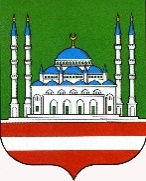 МЭРИЯ   ГОРОДА  ГРОЗНОГО проспект им. Х.А. Исаева,99/20  г. Грозный, Чеченская Республика,  364051, Тел./факс: (8712) 22-20-82, 22-25-87e-mail: grozmer@mail.ruОКПО 45274858, ОГРН 1022002551207ИНН/КПП 2014000452/201401001МЭРИЯ   ГОРОДА  ГРОЗНОГО проспект им. Х.А. Исаева,99/20  г. Грозный, Чеченская Республика,  364051, Тел./факс: (8712) 22-20-82, 22-25-87e-mail: grozmer@mail.ruОКПО 45274858, ОГРН 1022002551207ИНН/КПП 2014000452/201401001МЭРИЯ   ГОРОДА  ГРОЗНОГО проспект им. Х.А. Исаева,99/20  г. Грозный, Чеченская Республика,  364051, Тел./факс: (8712) 22-20-82, 22-25-87e-mail: grozmer@mail.ruОКПО 45274858, ОГРН 1022002551207ИНН/КПП 2014000452/201401001МЭРИЯ   ГОРОДА  ГРОЗНОГО проспект им. Х.А. Исаева,99/20  г. Грозный, Чеченская Республика,  364051, Тел./факс: (8712) 22-20-82, 22-25-87e-mail: grozmer@mail.ruОКПО 45274858, ОГРН 1022002551207ИНН/КПП 2014000452/201401001МЭРИЯ   ГОРОДА  ГРОЗНОГО проспект им. Х.А. Исаева,99/20  г. Грозный, Чеченская Республика,  364051, Тел./факс: (8712) 22-20-82, 22-25-87e-mail: grozmer@mail.ruОКПО 45274858, ОГРН 1022002551207ИНН/КПП 2014000452/201401001МЭРИЯ   ГОРОДА  ГРОЗНОГО проспект им. Х.А. Исаева,99/20  г. Грозный, Чеченская Республика,  364051, Тел./факс: (8712) 22-20-82, 22-25-87e-mail: grozmer@mail.ruОКПО 45274858, ОГРН 1022002551207ИНН/КПП 2014000452/201401001МЭРИЯ   ГОРОДА  ГРОЗНОГО проспект им. Х.А. Исаева,99/20  г. Грозный, Чеченская Республика,  364051, Тел./факс: (8712) 22-20-82, 22-25-87e-mail: grozmer@mail.ruОКПО 45274858, ОГРН 1022002551207ИНН/КПП 2014000452/201401001№№№На №отРуководитель  инспекции__________________Магомедов Р.Н.Члены инспекции                (подпись)1._________________Масаев Э.Р.2.              (подпись)_________________Межиев С-А.А.